The Vision for USD 364 is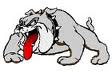 	“Life-long Success for ALL Learners”The Mission for USD 364 is	“Lead by Example and Expect Success”USD 364 Core BeliefsAll students can and should experience successSustained effort and continuous improvement lead to successAll curriculum should be challenging, rigorous, and engagingThe people leading our programs are as important as the programs themselvesGood instruction begins with understanding student needs and focuses on helping students show growth over timeCharacter, leadership, creativity, and perseverance should be developed even though they cannot be measured on a standardized testLearning how to respond positively to setbacks and frustrations is essentialStudent long-term success is just as important as student achievement